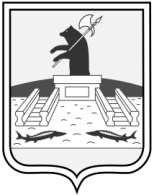 Администрация городского округа город РыбинскЯрославской областиПОСТАНОВЛЕНИЕот_________________                                                                                 №_________ О предоставлении разрешения на условно разрешенный вид использования земельного участка На основании обращения Агаповой Оксаны Юрьевны от 11.10.2023, руководствуясь статьей 39 Градостроительного кодекса Российской Федерации, Уставом городского округа город Рыбинск Ярославской области, Положением о порядке организации и проведения публичных слушаний, общественных обсуждений в городском округе город Рыбинск, утвержденным решением Муниципального Совета городского округа город Рыбинск от 28.04.2022 № 282, постановлением Администрации городского округа город Рыбинск от 13.04.2023 № 527 «Об утверждении административного регламента предоставления муниципальной услуги», учитывая заключение о результатах общественных обсуждений от _________ по вопросу предоставления разрешения на условно разрешенный вид использования земельного участка с кадастровым номером 76:20:100519:14, расположенного в территориальной зоне Ж2 - «Малоэтажная многоквартирная жилая застройка» по адресу: Ярославская область, г. Рыбинск, Юбилейная ул., д.33 - «Для индивидуального жилищного строительства», код вида 2.1, рекомендации комиссии по подготовке проекта Правил землепользования и застройки городского округа город Рыбинск от __________ № __,ПОСТАНОВЛЯЮ:Предоставить разрешение на условно разрешенный вид использования земельного участка с кадастровым номером 76:20:100519:14 по адресу: Ярославская область, г. Рыбинск, Юбилейная ул., д.33  - «Для индивидуального жилищного строительства», код вида 2.1.Опубликовать настоящее постановление в газете «Рыбинские известия» и разместить на официальном сайте Администрации городского округа город Рыбинск Ярославской области.Контроль за исполнением настоящего постановления возложить на  заместителя Главы Администрации по архитектуре и градостроительству.Глава городского округагород Рыбинск					                                               Д.С. Рудаков